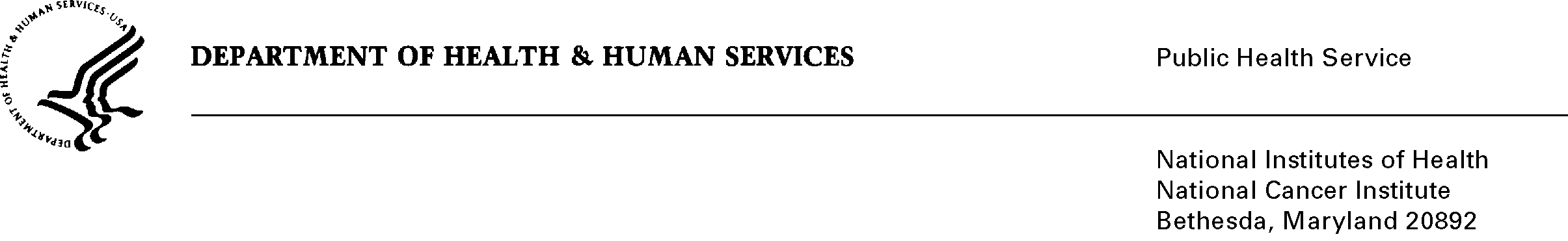 10/14/2015TO:		Office of Management and Budget (OMB)Through:	Reports Clearance Officer, DHHS		Project Clearance Chief, NIH       		Project Clearance Liaison, NCIFROM:	Gordon Willis, PhD		SRTB/BRP/DCCPS/NCI/NIHSUBJECT:	Questionnaire Cognitive Interviewing and Pretesting OMB No. 0925-0589, Expiry Date 7/31/2017This is a request for OMB to approve a modification of Questionnaire Cognitive Interviewing and Pretesting (OMB No. 0925-0589, Expiry Date 7/31/2017), to increase the total number of respondents in the general public category interviewed, from 1,200 to 3,600 at a reduced number of burden hours per respondent, from 30 minutes to 10 minutes, resulting in no change in overall burden estimate.  Additionally, the total number of respondents previously approved didn’t account for the entire 3-year approval period. The overall total number of responses will increase by 15,200 and the burden hours by 8,201.The request to increase the total number of participants allowed under  OMB#0925-0589, Expiration Date 7/31/2017, is prompted by the  desire of the NCI Division of Cancer Control and Population Sciences to perform a sub-study conducting formative research involving items from the Health Information National Trends (HINTS) survey.  The sub-study will involve the use of several online (i.e., internet based) data collection platforms to: (a) Assess the utility of  targeted Web Probes within an internet-based survey as a means for cognitive testing of survey questions (as an alternative or supplement to traditional one-on-one cognitive interviews), and (b) Further develop methods for survey piloting and perhaps even data collection, through comparison of data collected from the web panel-based non-probability based samples to those already collected as part of the HINTS survey (OMB No. 0925-0538, Expiration Date 4/30/2016) through a nationally representative probability-based sample.  Should you have any questions or concerns regarding this request, please contact me at your earliest convenience.	Proposed Table A.12-1 Annualized Estimated Burden Hours Type of RespondentsNumber ofRespondentsNumber of Responses per RespondentAverage Burden per Response(in hours)Total Annual Burden HoursPhysicians, Scientists and similar Respondents1,200175/601,500Experts in their Field  (e.g., smoking cessation)600175/60750Administrators/ Managers600175/60750General Public3,600110/60600Total6,0003,600